GOODRICH HIGH SCHOOL
BOYS VARSITY BASKETBALLGoodrich High School Boys Varsity Basketball beat Kearsley High School - Flint 76-27Monday, December 5, 2022
7:00 PM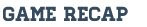 Goodrich:Jack Locey - 25ptsParker LePla - 17ptsJosh Wann - 13pts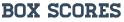 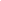 Posted by Gregory Boggs gboggs28@gmail.com